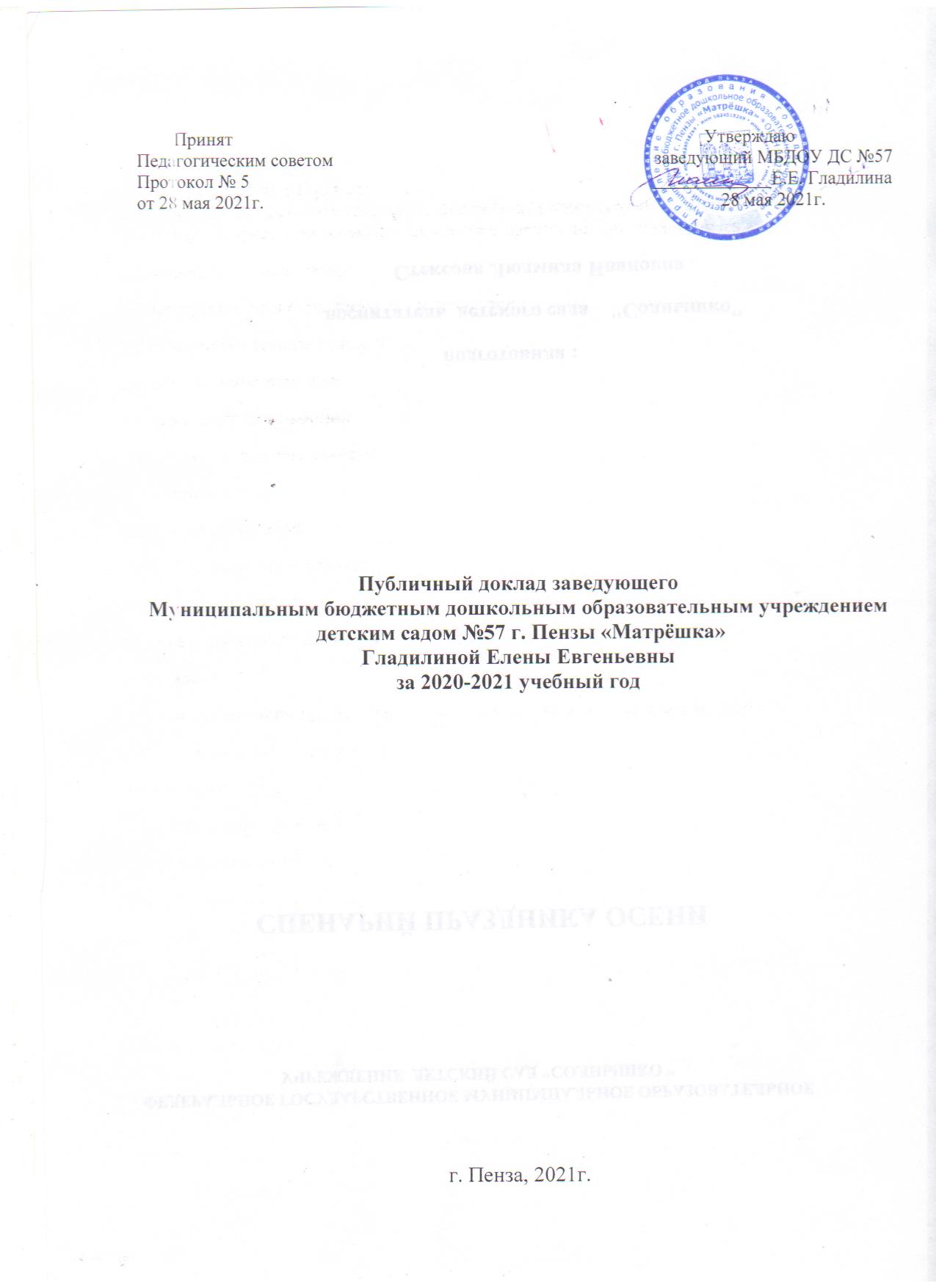 1. Общая характеристика дошкольного образовательного учреждения    Основное здание Муниципального бюджетного дошкольного образовательного учреждения детского сада №57 г. Пензы «Матрёшка» функционирует с 16.08 2010 года, располагается по адресу: 440023,г. Пенза,  ул. Ново-Казанская , 10Б, телефон 8(8412) 69-53-04     Второе здание (корпус) учреждения было построено в 1958 году по проекту детских яслей, расположено по адресу: 440023, г. Пенза, улица Измайлова, дом 51а, телефон 8(8412) 56-48-41    Сокращённое наименование Учреждения: МБДОУ ДС № . Пензы.    Лицензия: Серия РО № 045061 от 24.05.2012 года, срок действия – «бессрочно»    Ближайшее окружение детского учреждения: детская  музыкальная школа № 3, МОУ СОШ №26, МОУ СОШ №77, стадион «Локомотив», стадион «Восток», спортивный комплекс «Олимпийский», МБДОУ ДС № 5, МБДОУ ДС № 4.    Государственный статус учреждения – дошкольное образовательное учреждение общеразвивающего вида,  с приоритетными направлениями – физкультурно-оздоровительное  и познавательное (этнографический компонент, краеведение) развитие детей.1.1. Численность и состав воспитанников ДОУ    В  детском саду функционируют  23 групп, из них 6 групп детей раннего возраста и 17 дошкольных групп:- первая младшая №1 - 27 детей- первая младшая №2 - 29 детей- первая младшая №3 - 28 детей- первая младшая №4 - 27 детей  - первая младшая №5 - 25 детей- первая младшая №6 - 25 детей- вторая младшая №1 - 31 ребёнок- вторая младшая №2 - 27 детей  - средняя группа №1 – 32 ребёнка- средняя группа №2 -  30 детей- средняя группа №3 -  30 детей- средняя группа №4 -  30 детей- средняя группа №5 -  29 детей- старшая группа №1 - 30 детей- старшая группа №2 - 28 детей- старшая группа №3 - 27 детей- старшая группа №4(логопедическая)  - 21 ребёнок- старшая группа №5 - 29 детей- старшая группа №6 - 29 детей- подготовительная к обучению в школе группа №1  - 31 ребёнок- подготовительная к обучению в школе группа №2  - 29 детей- подготовительная к обучению в школе группа №3  - 30 детей- подготовительная к обучению в школе группа №4 - 34 ребёнкаОдин ребёнок находился на надомном обучении.Списочный состав детей ДОУ в 2020-2021 учебном году - 662 человека.2.Система управленияУчредителем  МБДОУ ДС № . Пензы является Управление образования города Пензы. Также активное влияние на деятельность ДОУ оказывает Профсоюз работников образования г. Пензы.Управление учреждением строится в соответствии с Законом «Об образовании в Российской Федерации» от 29.12.2012г. №273-ФЗ, с Уставом МБДОУ ДС № . Пензы.Руководитель учреждения  - заведующий  МБДОУ ДС № 57 г. Пензы – Гладилина Елена Евгеньевна, образование высшее, педагогический стаж – 21 год, стаж в должности руководителя – 13 лет.Заместитель заведующего Ежова Лариса Васильевна, образование высшее, педагогический стаж – 35 лет, стаж в должности заместителя руководителя – 11 лет.Заместитель заведующего Поршнева Ирина Олеговна, образование высшее,  стаж педагогической  работы –  32 года, стаж в должности заместителя руководителя – 19 лет. Управление учреждением в соответствии с компетенцией, определенной законодательством и Уставом  осуществляют:-учредитель;- педагогический совет;- общее собрание трудового коллектива;- профсоюзная организация ДОУ;- заведующий.3.Условия организации образовательного процесса3.1.Сроки и условия комплектования групп      Комплектование групп в дошкольном учреждении осуществляется в течение летнего периода, на основании решения Комиссии по комплектованию муниципальных дошкольных образовательных учреждений  города Пензы (с 1 июня по 15 августа) с учётом детей, посещающих ДОУ и вновь прибывших.      Количество групп и их наполняемость в учреждении определяется Учредителем, исходя из предельной наполняемости, принятой при расчёте бюджетного финансирования и правилами СанПиН.	3.2. Кадровое обеспечение деятельности ДОУ      Педагогический процесс в  ДОУ обеспечивают:- заведующий;- 2 заместителя заведующего;- 2 учителя-логопеда;- педагог-психолог;- 4 музыкальных руководителя;- 2 инструктора по физкультуре;- 46  воспитателей.      Из них имеют:- высшее образование – 36 чел./ 65%;- среднее специальное – 17 чел./ 31%;- высшую квалификационную категорию - 13 чел./ 24%;- первую квалификационную категорию – 29 чел./ 53%;- не имеют категории – 13 чел./ 24% (начинающие педагоги).Медицинское обслуживание осуществляется на основании  договора с  ГБУЗ «Городская детская поликлиника №4», медицинскими сестрами и врачом-педиатром.3.3.Характеристика предметно-пространственной среды ДОУРазвивающая предметная среда ДОУ оборудована с учетом требований ФГОС ДО. Все элементы среды связаны между собой по содержанию, масштабу и художественному решению.            В ДОУ имеются:- групповые помещения со спальными комнатами с учетом возрастных особенностей детей- кабинет заведующего- 2 методических кабинета- 3 кабинета учителя-логопеда- кабинет педагога-психолога- гимнастический зал- бассейн- 2 музыкальных зала- 2 кабинета дополнительного образования-2 медицинских блока- хозяйственный блок- 2 пищеблока-  прачечная. 	Система помещений детского сада соответствует санитарно-гигиеническим требованиям для обеспечения работоспособности и всестороннего развития воспитанников.  Все помещения  оснащены современным оборудованием.                    На участке детского сада имеются:- цветники;- 2 спортивные площадки, оснащенные специальными спортивными комплексами;- игровые площадки для всех возрастных групп с набором необходимого игрового оборудования;- тренирующие дорожки (разметка на асфальте центральной аллеи).В 2020-2021 учебном году были проведены следующие ремонтные работы по адресу: ул. Ново-Казанская, 10Бпо адресу: ул. Измайлова, 51А3.4.Режим работы ДОУ    	Режим работы МБДОУ ДС №57 г. Пензы - пятидневная рабочая неделя с 07.00 до 19.00 часов  (выходные дни: суббота, воскресенье).  	Режим работы групп, длительность пребывания в них воспитанников, а также учебные нагрузки определяются Уставом и не  превышают нормы предельно допустимых нагрузок, установленных Сан Пин 2.4.1.3049-13, определенных на основе рекомендаций органов здравоохранения и соответствующих требованиям государственного образовательного стандарта дошкольного образования.                                             3.5. Обеспечение безопасности     	  Безопасность детей и сотрудников ДОУ обеспечивает ФГКУ «Управление вневедомственной охраны Управления Министерства внутренних дел Российской Федерации по Пензенской области», ФГУП «Охрана» Министерства внутренних дел Российской Федерации, ООО «Чернобылец плюс». На входных дверях и калитках установлены домофоны, на территории детского сада размещены камеры наружного наблюдения, имеется речевое оповещение, система охранной сигнализации, у центрального входа постоянно дежурит сотрудник ООО ЧОО «Агентство безопасности Мангуст». МБДОУ ДС №57 г. Пензы полностью   укомплектовано первичными средствами пожаротушения (огнетушителями). Имеется в наличии документация по антитеррористической деятельности, пожарной безопасности.На каждом этаже детского сада имеется план эвакуации. Проводятся инструктажи с педагогическим и обслуживающим персоналом, а также с воспитанниками  (с отметкой в журнале).3.6. Организация питанияВ ДОУ организовано 3-х разовое питание на основе примерного 10-дневного меню, утвержденного Руководителем МДОУ и согласованного с Руководителем Управления Роспотребнадзора.      	 В меню представлены разнообразные блюда, исключены их повторы. Между завтраком и обедом дети получают соки, фрукты или витаминизированные напитки. В ежедневный рацион питания включаются фрукты и овощи.При организации питания соблюдаются возрастные, физиологические нормы суточной потребности в основных пищевых веществах. Завтрак составляет -25% суточной калорийности, обед – 35-40%, полдник – 25% .      	 В организации питания ребенка раннего и дошкольного возраста большое значение имеет соблюдение определенного режима, что обеспечивает лучшее сохранение аппетита.     	Выдача готовой пищи с пищеблока и приём пищи в группе осуществляется согласно режиму дня.      	Перед раздачей пищи в группы медицинская сестра снимает пробу. Ежедневно проверяется качество поставляемых продуктов, осуществляется контроль  сроков реализации и правильности их хранения. Ежеквартально организуется общественный контроль питания со сторны родителей с дегустацией блюд и посещением пищеблока.      	Стоимость питания (в расчете на 1 воспитанника в день)  составляет 98рубль 66 копеек (группы раннего возраста) и 115 рублей 33 копейки (дошкольные группы).4.Содержание образования      	ДОУ реализует «Основную  образовательную программу муниципального бюджетного дошкольного образовательного учреждения детского сада № 57 г. Пензы», в логопедической группе реализуется   «Адаптированная основная образовательная программа для дошкольников с тяжелыми нарушениями речи старшего дошкольного возраста, посещающих логопедическую группу МБДОУ ДС №57 г. Пензы», логопункт работает по «Адаптированной образовательной программе по коррекции речи детей, посещающих логопедический пункт».      	Прослеживается положительная динамика реализации образовательных программ. В ходе образовательного процесса педагоги используют технологию личностно-ориентированного взаимодействия с детьми, применяют индивидуальный и дифференцированный подход к детям, реализуют элементы технологии командообразования, технологию продуктивного чтения (слушания), технологию ровесничества,  системно-деятельностный подход и другие инновационные образовательные технологии и методики.Педагогами широко используются как на занятиях, так и при проведении режимных моментов физкультминутки, динамические паузы, дыхательная гимнастика, пальчиковая гимнастика, психогимнастика, артикуляционная гимнастика.   	 Максимальный объем учебной нагрузки не превышает допустимой нормы при 5-дневной учебной неделе. Учебный год начинается с 1 сентября, заканчивается 31 мая; с 1 июня по 31 августа – летний оздоровительный период. Утренний приём детей и утренняя гимнастика осуществляются на улице, все занятия с детьми (в игровой форме, в виде досугов и развлечений) в течение дня так же проводятся  на улице, а так же большое внимание уделяется спортивным и подвижным играм, эстафетам, спортивным праздникам, досугам; увеличивается продолжительность прогулок (пребывание детей на свежем воздухе). 4.1. Дополнительное образование в ДОУ             В течение учебного года в ДОУ функционировали  дополнительные образовательные услуги:  1. «Волшебство театра» - театрализованная деятельность (4-7 лет)2. «Колокольчик» - обучение пению (4-7 лет)3. «Логические игры» -  развитие логического мышления (5-7 лет) 4. «Дельфин» - обучение плаванию (5-7 лет)5. «Английский для малышей» - обучение английскому языку (5-7 лет)6. «Хореография» - обучение танцевальным движениям (3-7 лет)7.  «Чудеса из теста» – обучение приёмам лепки из солёного теста (3-6 лет)8.  «Читай-ка» - обучение чтению (3-7 лет)9. «Ступени математики» -  развитие логического мышления (6-7 лет)10. «Весёлые нотки» -  театрализованная деятельность (5-7 лет)5. Финансовое обеспечение детского садаВ ДОУ за период с 01.09.2019 по май 2020г.  по разным источникам финансирования было приобретено следующее:  	На средства городского бюджета приобретены моющие средства, хозяйственные товары на общую сумму 64 706,00 рублей, осуществлялось обслуживание бассейна (12 900,00), обслуживание систем видеонаблюдения (22 500,00), техническое обслуживание лифтов (50 772,00), обслуживание автоматической пожарной сигнализации (53 868,00), проводились работы по ремонту системы вентиляции в пищеблоке (в корпусе по ул. Измайлова, 51А)  на сумму 108 000,00 рублей.Из областного бюджета выделены средства на приобретение канцелярских товаров  в размере 210 071 рублей, на игрушки, развивающие пособия и игровое оборудование в размере  6 120,00 рублей.По программе «Расходы на мероприятия по выполнению наказов избирателей, поступивших депутатам  Пензенской городской Думы по учреждениям образования» в корпусе по адресу ул. Измайлова, 51А проведен капитальный ремонт раздаточной при пищеблоке, монтаж навесного потолка лестничного марша центрального входа на сумму 150 000,00 рублей, в корпусе  по улице Ново-Казанская, 10Б проведены работы по  покраске потолков  пищеблока, в музыкального зала, запасного выхода, ремонт блока, методического кабинета и кабинета дополнительного образования,  стоимостью 300 000,00 рублей. В здании по адресу ул. Ново-Казанская, 10Б  по программе «Расходы на проведение мероприятий по антитеррористической защищенности объектов муниципальных образовательных организаций» проведены работы по установке системы экстренного оповещения и видеонаблюдения стоимостью 320 000,00 рублей.Денежные средства полученные от оказания платных образовательных услуг использованы в следующих направлениях: - замена жалюзи в  коридорах - 44 758,00 рублей;- приобретение бесконтактных термометров (2 шт.)– 19 336,00 рублей;- приобретение хозяйственных товаров и моющих средств – 78 729,80 рублей;- приобретение химических реагентов для бассейна и средств, необходимых для его функционирования – 48 694,26 рублей;- приобретение строительных материалов – 39 997,00 рублей;- приобретение песка для песочниц – 7 935,60 рублей;- приобретение запасных частей к оборудованию (технологическое оборудование на кухне, оборудование системы видеонаблюдения)  -  8 680,00 рублей;- приобретение мягкого инвентаря (одеяло, полотенце) – 23 705,00 рублей;- приобретение посуды – 18 482,22 рубля;- приобретение канцелярских товаров и новогодних украшений – 48 491,13 рублей;- приобретение антисептических средств – 3000,00 рублей. 6. Социальное партнерство ДОУ7. Достижения  активность ДОУ за отчётный период№ п/пНаименованиеПокраска стен  в группах, коридорах, кабинетах, спортивном зале ДОУЗамена жалюзи в  спортивном залеПокраска детского игрового оборудования на участкахПокраска забора Покраска уличных скамеекПроверка и заправка огнетушителей Испытание диэлектрических перчаток и ботИспытание и перекатка пожарных рукавовЭлектроизмерительные работыОпрессовка системы отопленияПоверка весовПоверка манометровОценка соответствия лифта требованиям технического регламентаПроверка дымовых вентиляционных каналовОбследование пожарного гидрантаИспытание внутреннего противопожарного водопроводаОценка качества  огнезащитной обработкиЗамена детского унитаза в группеПокрытие лаком детских стульев и деревянных дверей в помещениях ДОУПокраска металлических  дверейЧастичный ремонт кровли№п/пНаименование1.Покраска стен в спальне  1 младшей группы №2 2.Покраска стен в группе и раздевалке  1 младшей группы №3 3.Покраска стены коридора  4.Монтаж навесного потолка в средней  группе №1   5.Ремонт санузла и моечной  во 2 младшей группе  (замена труб, выравнивание  стен и потолка, облицовка пола и стен кафелем)6.Замена светильников в спальне 2 младшей группы. Замена дверей в санузле, кладовой7.Ремонт санузла и моечной  во 1 младшей группе №1 (замена труб, выравнивание  стен и потолка, облицовка пола кафелем). Замена дверей в санузле, кладовой8.Косметический ремонт в 5 группах (побелка потолка и покраска стен, дверей в кроватных, санузлах, моечных)9. Ремонт покраска игрового оборудования на участках (столы, скамейки) Покраска полов 10 веранд 10.Покраска пола, дверей, радиаторов на пищеблоке11.Проверка и заправка огнетушителей 12.Испытание диэлектрических перчаток, ботов, пассатижей13.Испытание пожарного гидранта14.Электроизмерительные работы15.Опрессовка системы отопления16.Поверка весовОрганизацияСодержание работыУправление образования города ПензыУправление и координация системы дошкольного образованияМКУ «ЦКО и МОУО» г. ПензыОрганизация и контроль методической работы и экспериментальной деятельности дошкольных учрежденийГБОУ ДПО ИРРПензенской областиОрганизация и проведение курсов повышения квалификации педагогов и курсов профессиональной переподготовки.Организация и проведение аттестации педагогических работников.ГАПОУ ПО «Пензенский социально – педагогический колледж» Организация и проведение практики студентов на базе ДОУПГПУ имени В.Г. БелинскогоОрганизация и проведение практики студентов на базе ДОУ. Организация и проведение курсов профессиональной переподготовки.Пензенская областная организация профсоюза работников народного образования и наукиОказание социальной и правовой помощиГБУЗ «Городская детская поликлиника №4»Диспансеризация детей, вакцинация, консультативная медицинская помощьМОУ СОШ № 26Работа по преемственности детского сада и школыЦентр социальной защиты населения Железнодорожного района г. ПензыКонсультирование по  работе с неблагополучными семьямиМУ «ИБЦ г. Пензы», читальный залПредоставление детской литературы, организация передвижных выставок, проведение тематических мероприятий с детьми, реализация совместного проекта «Пензенские поэты - детям».Мероприятия, проведенныеМероприятия, проведенныеМероприятия, проведенныеПубликации  в СМИ  на федеральном уровне  на региональном уровнена муниципальном уровнеПубликации  в СМИДОУ является экспериментальной площадкой ФГБНУ «Институт возрастной физиологии Российской академии образования». Выступление на областной онлайн конференции в рамках августовского форума в секции «лучшие педагогические практики», инструктор по физической культуре Ежова М.К.Участие в городском «Параде детских колясок». Ведение официального аккаунта МБДОУ ДС №57 г. Пензы в Instagram: консультации, видео с мастер-классами, содержащими наглядные инструкции по правильной организации и проведению разных видов деятельности с детьми, флэш – мобы, фотоотчеты по итогам акций, описание разных идей, проектов, творческих дел.ДОУ является экспериментальной площадкой учебно –методического центра «Школа 2100». Выступление на областной онлайн конференции в рамках августовского форума в секции «лучшие педагогические практики», инструктор по физической культуре Ежова М.К.Участие в городском «Параде детских колясок». Ведение официального аккаунта МБДОУ ДС №57 г. Пензы в Instagram: консультации, видео с мастер-классами, содержащими наглядные инструкции по правильной организации и проведению разных видов деятельности с детьми, флэш – мобы, фотоотчеты по итогам акций, описание разных идей, проектов, творческих дел.ДОУ является экспериментальной площадкой учебно –методического центра «Школа 2100». Iместо в региональном чемпионате «Молодые профессионалы (по стандартам WorldSkills Russia)»«Навыки мудрых» 50+, воспитатель Пархомова Лидия Алексеевна Участие в городском «Параде детских колясок». Ведение официального аккаунта МБДОУ ДС №57 г. Пензы в Instagram: консультации, видео с мастер-классами, содержащими наглядные инструкции по правильной организации и проведению разных видов деятельности с детьми, флэш – мобы, фотоотчеты по итогам акций, описание разных идей, проектов, творческих дел.ДОУ является региональной стажировочной площадкой ГАПОУ ПО «Пензенский  социально - педагогический колледж»Iместо в региональном чемпионате «Молодые профессионалы (по стандартам WorldSkills Russia)»«Навыки мудрых» 50+, воспитатель Пархомова Лидия Алексеевна  Участие в городском конкурсе «Детский сад года». Ведение официального аккаунта МБДОУ ДС №57 г. Пензы в Instagram: консультации, видео с мастер-классами, содержащими наглядные инструкции по правильной организации и проведению разных видов деятельности с детьми, флэш – мобы, фотоотчеты по итогам акций, описание разных идей, проектов, творческих дел.Участие ДОУ в Всероссийском смотре-конкурсе «Образцовый детский сад 2020-2021»Iместо в региональном чемпионате «Молодые профессионалы (по стандартам WorldSkills Russia)»«Навыки мудрых» 50+, воспитатель Пархомова Лидия Алексеевна  Участие в городском конкурсе «Детский сад года». Ведение официального аккаунта МБДОУ ДС №57 г. Пензы в Instagram: консультации, видео с мастер-классами, содержащими наглядные инструкции по правильной организации и проведению разных видов деятельности с детьми, флэш – мобы, фотоотчеты по итогам акций, описание разных идей, проектов, творческих дел.Участие в рамках Летней школы Всероссийского конкурса имени Л.С. Выготского (презентация мастер-класса), инструктор по  физической культуре  Ежова М.К.Iместо в региональном чемпионате «Молодые профессионалы (по стандартам WorldSkills Russia)»«Навыки мудрых» 50+, воспитатель Пархомова Лидия Алексеевна  Участие в городском конкурсе «Детский сад года». Ведение официального аккаунта МБДОУ ДС №57 г. Пензы в Instagram: консультации, видео с мастер-классами, содержащими наглядные инструкции по правильной организации и проведению разных видов деятельности с детьми, флэш – мобы, фотоотчеты по итогам акций, описание разных идей, проектов, творческих дел.Участие в рамках Летней школы Всероссийского конкурса имени Л.С. Выготского (презентация мастер-класса), инструктор по  физической культуре  Ежова М.К.Зам.зав. Поршнева И.О. - член жюри Конкурса «WorldSkills- навыки мудрых» Участие в городском конкурсе «Детский сад года». Ведение официального аккаунта МБДОУ ДС №57 г. Пензы в Instagram: консультации, видео с мастер-классами, содержащими наглядные инструкции по правильной организации и проведению разных видов деятельности с детьми, флэш – мобы, фотоотчеты по итогам акций, описание разных идей, проектов, творческих дел.Участие  в межрегиональном семинаре (zoom) ИМЦ Петроградского района Санкт-Петербурга «Физическое развитие в ДОО» инструктора по физкультуре Ежовой М.К.Участие в областной фотовыставке оформления родительских уголков в ГАОУ ДПО ИРР ПО воспитателей Жуковой С.А. и Кузнецовой Т.И.Участие в городском смотре – конкурсе «Новогоднее оформление учреждения».  Участие детей средней группы №1 в акции «День Победы» на Мост-радиоУчастие группы педагогов и детей в   Международном конкурсе детского творчества «С любовью к мамам», организованном информационно-издательским центром «Оливье», редакцией журнала «Музыкальный оливье».Участие в областной фотовыставке оформления родительских уголков в ГАОУ ДПО ИРР ПО воспитателей Жуковой С.А. и Кузнецовой Т.И.Участие в городском смотре – конкурсе «Новогоднее оформление учреждения».  Участие детей средней группы №1 в акции «День Победы» на Мост-радиоУчастие группы педагогов и детей в   Международном конкурсе детского творчества «С любовью к мамам», организованном информационно-издательским центром «Оливье», редакцией журнала «Музыкальный оливье». Участие в работе областной НПК «Реализация ФГОС ДО как ресурс повышения качества дошкольного образования» в ГАОУ ДПО ИРР ПО воспитателя Митяниной М.В.Участие в городском смотре – конкурсе «Новогоднее оформление учреждения».  Участие детей средней группы №1 в акции «День Победы» на Мост-радиоИнструктор по физкультуре Ежова М.К. - член жюри Всероссийского конкурса дидактических пособий и развивающих игр для дошкольников «Играй – выигрывай», организованного Общероссийским Профсоюзом образования.Участие в областной фотовыставке оборудования и пособий для работы с детьми раннего возраста (от 2 мес. до 3 лет) по развитию движений в  ГАОУ ДПО ИРР ПОвоспитателей: Картушиной Л.Н., Полиш И.В.,Шаркевич Т.Е.Малышевой А.П.Охотиной С.В.Участие в творческой группе по разработке материалов  к городским конкурсам на лучшую организацию физкультурно- оздоровительной работы среди муниципальных образовательных учреждений г. Пензы, на лучшую организацию детского питания в муниципальных дошкольных образовательных учреждениях города Пензы, заместитель заведующего Поршнева И.О. Участие детей средней группы №1 в организации праздника «День Мамы» в эфире мост-Радио 102.8 fm. (Благодарность воспитателям Сосниной Е.Т., Яньковой Т.А.)Участие во Всероссийском конкурсе коротких рассказов – эссе «Педагогические секреты», организованном электронном журнале «Современный урок» воспитателя Саблиной М.В.Участие в областной выставке плакатов, изготовленных детьми старшего дошкольного возраста вместе с родителями «Сто советов для здоровья» воспитателей:Майкеновой е.с.Замареновой М.В.Киритовой Н.С.Кудрявцевой А.А.Фарраховой О.В. Чегодаевой Ю.В.Участие в XXV научно – практической конференции школьников «Я исследую мир» в секции «Юные исследователи»,воспитанников Рудешко Анастасии (1 место), Кисткина Артёма.Член жюри и участник  экспертной группыXXV научно –практической конференции школьников «Я исследую мир» заместительзаведующегоПоршнева И.О.  Участие во Всероссийском творческом конкурсе «Правила дорожного движения глазами детей», организованном образовательным порталом «Ника», ст. группы №1, воспитатель Жукова С.А.Участие в областной выставке плакатов, изготовленных детьми старшего дошкольного возраста вместе с родителями «Сто советов для здоровья» воспитателей:Майкеновой е.с.Замареновой М.В.Киритовой Н.С.Кудрявцевой А.А.Фарраховой О.В. Чегодаевой Ю.В.Участие в XXV научно – практической конференции школьников «Я исследую мир» в секции «Юные исследователи»,воспитанников Рудешко Анастасии (1 место), Кисткина Артёма.Член жюри и участник  экспертной группыXXV научно –практической конференции школьников «Я исследую мир» заместительзаведующегоПоршнева И.О.  Выступление на  видеоконференции в режиме Zoom  в качестве спикера Народного Университета Детства, инструктор по  физической культуре  Ежова М.К. Участие в областном конкурсе на лучший сценарий развлечения «Изучаем элементарную математику» в дошкольных группах  ДОО в ГАОУ ДПО ИРР ПО воспитателей:Киритовой Н.С.Ширяевой Е.В.Новинской К.Ю.Фроловой Е.М.Зам.зав. Поршнева И.О. - член жюри XXIV научно-практической конференции педагогических работников образовательных учреждений города (секция  «Технологии в образовательном процессе ДОУ») .Выступление на  видеоконференции в режиме Zoom в рамках городского методического объединения инструкторов по физкультуре ЗАТО Железногорск, инструктор по  физической культуре  Ежова М.К. Участие в областном конкурсе на лучший сценарий развлечения «Изучаем элементарную математику» в дошкольных группах  ДОО в ГАОУ ДПО ИРР ПО воспитателей:Киритовой Н.С.Ширяевой Е.В.Новинской К.Ю.Фроловой Е.М.Зам.зав. Поршнева И.О. - член жюри XXIV научно-практической конференции педагогических работников образовательных учреждений города (секция  «Технологии в образовательном процессе ДОУ») .Выступление на городском образовательном форуме «Образование в Стерлитамаке: вектор качества»в режиме Zoom,инструктор по  физической культуре  Ежова М.К. Участие в областном конкурсе программ дополнительного образования, организованном ГАОУ ДПО ИРР ПО,  воспитателя Майкеновой Е.С. с программой «Чудеса из теста», инструктора по плаванию Сениной М.А. с программой «Дельфин». Участие    воспитателейКарагишевойН.Х., Михейкиной Е.И. в муниципальном этапе областного зимнего фестиваля Всероссийского физкультурно-спортивного комплекса ГТО среди жителей г. Пензы.Участие в V Всероссийском конкурсе методических разработок уроков, посвящённых семье (национальная родительская ассоциация социальной поддержки семьи и защиты семейных ценностей),воспитатель Пархомова Л.А. Участие в областной выставке областного оборудования для работы с детьми раннего возраста ВоспитателиХрамова Т.С.Боровикова Т.А.Янькова Т.А.Богатова И.В. Заместителизаведующего Поршнева И.О., Ежова Л.В. –подготовка конкурса Воспитатель года: разработка сценария открытия, корректировка Положения конкурса, консультации участников.Всероссийская викторина «Уроки безопасности», участники:  дети и воспитатели логопедической группы  Митянина М.В., Михрячёва М.С.Открытый показ  для слушателей курсов повышения квалификации Института регионального развития Пензенской области «Социально –коммуникативное развитие дошкольников»(педагоги ДОУ) Проведение тематической консультации по плану ЦКО и НОУО г. Пензы (в формате видео конференции) «Технология ровесничества – инновационная технология создания детского сообщества» (Ежова М.К., Фаррахова О.В., Саблина М.В., Егорова М.В.)Участие педагогов в X  Межрегиональном фестивале педагогического мастерства и творчества работников дошкольного образования, инструктора по  физической культуре  Ежова М.К., музыкального руководителя Можарова М.А., воспитателя Фаррахова О.В.Участие в областном конкурсе конспектов занятий по познавательному развитию детей старшего дошкольного возраста, организованном ГАОУ ДПО ИРР ПО,  воспитателей Красичковой Ю.Н., Жуковой С.А.Победа в городском семейном конкурсе «Парад детских колясок», I место в номинации «Космос». (воспитатели Малышева А.П., Охотина С.В.) Участие в работе III Региональной школы в г. Новокузнецкев режиме Zoom на тему «Детский сад – дом радостных встреч»инструктора по  физической культуре  Ежовой М.К.    Участие в областной выставке детских рисунков детей старшего дошкольного возраста  «Я и спорт», организованной ГАОУ ДПО ИРР ПО,  детей ст.гр.№1, организатор – воспитатель Кузнецова Т.И., Майкенова Е.С. Участие в работе ЦКО и НОУО г. Пензы педагога-психолога Евстифеевой Н.В.:- мониторинг уровня эмоционального выгорания педагогов;- мониторинг удовлетворённости педагогов ДОУ жизнедеятельностью в ОО;- мониторинг уровня готовности к школе выпускников ДОУ.Член жюри Муниципального конкурса видеороликов «На зарядку всей семьёй» среди ДОО г. Костромыинструктор по  физической культуре  Ежова М.К. Выступление  на слёте инструкторов по физкультуре «Использование нестандартного оборудования на занятиях по физкультуре в ДОО», организованном ГАОУ ДПО ИРР ПО,  инструктора по физкультуре Ежовой М.К.    Участие в экспертной группе по проведению оценки  сайтов ДОО Железнодорожного района  г. Пензы, заместители заведующего Поршневой И.О., Ежовой Л.В.Участие  в Всероссийском Фестивале педагогического творчества «Парадигма триумфа» воспитателя Михрячёвой М.С. (диплом победителя)Участие в областной фотовыставке   рисунков детей старшего дошкольного возраста «Профессия моих родителей», организованной Участие в областной выставке детских рисунков детей старшей группы №1 №3, организаторы – воспитатели Красичкова Ю.Н., Жукова С.А., Кузнецова Т.И., Майкенова Е.С. Участие  в  II Международном Фестивале педагогических идей «Просвещение» воспитателя Сосниной Е.Т. (диплом победителя)Консультация для студентов ПГУ «Методическая работа в ДОУ».Участие зам.зав. Поршнеой И.О., Ежовой Л.В., воспитателей: Полиш И.В., Шаркевич Т.Е., Саблиной М.В.Выступление на VII региональной школе Университета детства для педагогического сообщества Иркутской области «Эстафета успешных практик». Инструктор по ФЗК Ежова М.К.ДОУ – Участник площадки -  проекта ПАО Сбербанк «Персонализированная модель образования».ДОУ – победитель Всероссийского смотра-конкурса «Образцовый детский сад 2020-2021»Участие в организации производственной практики студентов ГАПОУ ПО «Пензенский социально-педагогический колледж» по специальности Дошкольное образование Воспитатели: Майкенова Е.С., Сумбаева Р.В., Ширяева А.Н., Замаренова М.С., Храмова Т.С., Зимина О.Я., Ткачёва Е.ИЧлен жюри  Всероссийской олимпиады профессионального мастерства по укрупненной группе специальностей проходившей на базе ГАПОУ ПО «Пензенский социально – педагогический колледж», заместительзаведующегоПоршнева И.О.Победа (2 место) в региональном этапе конкурса социальных видеороликов «Позитив в кругу семьи!» в рамках Всероссийского конкурса «Семья года» (Бердниковы)Выступление на областной онлайн конференции  «Организация работы по развитию речи детей дошкольного возраста» воспитателей Михрячёвой М.С., Стриженковой О.А.Участие зам.зав. Поршневой И.О. в работе экзаменационной комиссии Пензенского социально-педагогического колледжа.Показ 10 открытых занятий (видео материалы) для студентов дошкольного отделения Пензенского социально-педагогического колледжа в рамках прохождения педагогической практики.Участие в работе круглого стола в ГАОУ ДПО ИРР ПО «Создание условий для реализации проекта «Элементарная математика в ДОУ» воспитателя Новинской К.Ю.Участие в областной конференции ГАОУ ДПО ИРР ПО «Оформление предметно пространственной среды в группах раннего возраста» воспитателя Уразаевой Т.МЗаместительЗаведующего Поршнева И.О.,   – консультирование конкурсантки – победительницы городского конкурса «Воспитатель года» для участия в областном этапе.